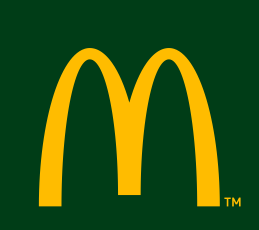 McDonald’s België brengt ouders en kinderen samen om te lezenVanaf 19 december 2012 biedt McDonald’s België een ludiek en tegelijk educatief nieuwtje. Gedurende 4 weken kan je een nieuw, educatief boekje ontdekken bij elke Happy Meal.Families een leuk en ontspannend moment bieden, dat is waar het bij McDonald’s om draait. Steeds op zoek naar een leuk en vernieuwend aanbod voor families en kinderen, biedt McDonald’s België vanaf 19 december een reeks van educatieve boekjes aan in het Happy Meal. Boeken lezen en verhalen vertellen brengt ouders en kinderen dichter bij elkaar. Met de boekenreeks ‘Fantastische wereld’ kan het hele gezin samen genieten.Kinderen zijn altijd enorm gefascineerd door wetenschap, dieren en alles wat er daarrond gebeurt. Daarom biedt McDonald’s België vanaf 19 december gedurende 4 weken bij elke Happy Meal een educatief boekje vol met prachtige natuurfoto’s, boeiende weetjes en superleuke spelletjes. Elk boekje bevat bovendien 2 pagina’s boordevol toffe stickers! De boekjes worden tot 15 januari 2013 aangeboden.Het hele gezin zal dus 6 boeken van de reeks ‘Fantastische wereld’ kunnen ontdekken, 1 bij elke Happy Meal:Oceanen: Ontdek wat er zich onder de golven afspeelt, ontmoet gigantische walvissen, gevaarlijke haaien en kleurrijke vissen.Noordpool- en Zuidpool: Maak kennis met reuzegrote ijsbergen, woeste ijsberen en schattige pinguïns.Aarde: Kom meer te weten over onze ongelofelijke planeet, van bevroren bergen tot gloeiendhete lava.Grote katten: Duik in de wereld van enorme tijgers, grommende leeuwen en pijlsnelle jachtluipaarden.Sterren en planeten: Maak een buitengewone trip door de ruimte.Oerwoud: Ontdek het oerwoud met zijn wondermooie papegaaien, speelse, acrobatische apen en wonderlijke insecten.-einde-Over McDonald’s België. 64 van de 65 Belgische McDonald's restaurants, onder leiding van 22 franchisenemers, zijn goed voor meer dan 37 miljoen bezoekers per jaar. McDonald's België onderscheidt zich door te investeren in mensen, milieu en innovaties. Voor meer informatie, gelieve contact op te nemen met: Kristel Muls - McDonald’s België - Tel. 02 716 04 70 Karima Ghozzi of Isabelle Verdeyen (Pride)Mob. Karima : 0485 12 77 79 – Mob. Isabelle : 0486 89 38 62Karima.ghozzi@pr-ide.be of isabelle.verdeyen@pr-ide.be 